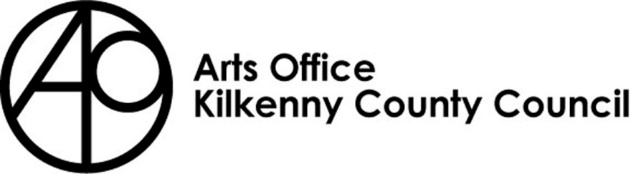 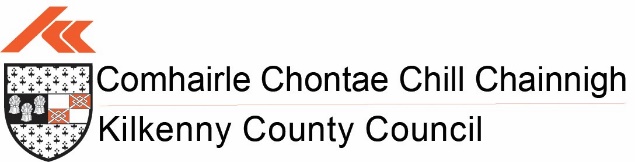 Kilkenny County CouncilArts OfficeArts Act Grant 2024Kilkenny County Council has prepared a scheme for the disbursement of grants under Section 12 of the Arts Act of 2003.Return completed applications to:Mary Butler, Arts OfficerKilkenny County Council Arts Office,Patricks Court, Patrick StreetKilkennyPlease mark envelopes ‘Arts Act Grant 2024’Closing date is no later than Monday 22nd January 2024, 4PMArts Act Grants 2024 Application Form*please note that detailed information and guidelines on how to make an application are available at: https://kilkennyartsoffice.ie/	Please note that there is no guarantee of funding for projects that nonetheless may have achieved the minimum criteria. The funding available is limited and eligible applications will be evaluated on a competitive basis.  Full name and/or Organisation name:  Main contact:					 Full contact address:        Telephone:		Email:						        Website / Blog / Social Media:4.     How many years have you been resident in Kilkenny: 5.     Please describe in twenty words or less the activity for which you are applying to Kilkenny County Council For: 6.    Please tick the main type of arts activity involved in your work7.	What is the total cost of your proposed activity?		€8.	How much are you applying to Kilkenny County Council for (note, a minimum of 20% match funding is required)					€9.	Which fund are you applying to: (please tick one only)Groups and organisations	Individual	10. Give details of any previous awards received, including those from national and local organisations, e.g. Arts Council, ArtLinks, Local Authority, other professional organisations. Please list any current applications for which you have recently applied and are awaiting decision. (Past awards will not hinder any application.) If you are applying for a grant for professional development course(s), please give details of the course and confirm whether you have been given a place. If not, state the stage your negotiations have reached. If you have not yet applied, give names of courses /bodies you are applying to. Grants will only be awarded once proof of acceptance on the course has been submitted. Please give a detailed description of your project: (300 words max) How does your project fulfil the Arts Act Grant criteria? Who will benefit from your proposed project: Please outline dates of event(s) if relevant or important dates of your project:Income & ExpenditurePlease complete (in block capitals) only those sections relevant to your proposal and itemise your information where possible.Estimated ExpenditureEstimated Income*IF FUNDING HAS BEEN CONFIRMED FROM ANOTHER FUNDER, PLEASE INCLUDE A COPY OF THE FUNDING OFFER WITH YOUR APPLICATIONYOUR SUPPORTING INFORMATION - Please attach details under the following headings. (Typed or block capitals only)Description of you / your group’s activities since 2020. No more than half of an A4 page.Individual artists please include an up to date relevant CV and images if relevantFailure to supply all the above details will result in the elimination of the application for consideration.I confirm that I am over 18 and that all of the information I have provided is correct as of the date of signing. 	□I consent to the processing, sharing and holding of my personal data with external assessors for the purposes of this award only. I understand that this information will not be used for any other purposes.Please tick the box if you want to be added to our email database for upcoming activities and events with the Kilkenny Arts Office.    Yes               No   Signed: 					Date:Check ListCompleted Application Form				           	□	Supporting Documentation						□Curriculum Vitae (where applicable)					□Images (Visual artists)							□Completed application form to be returned to:Mary Butler, Arts Office, Kilkenny County Council Arts Office, Patricks Court, Patrick Street, Kilkenny, R95 N28FPlease mark your envelope clearly as ‘Arts Act Grant 2024’For queries please contact the Arts Office at 056 7794289 or email diane.seale@kilkennycoco.ieAn independent assessment panel will award funding on a competitive basis; therefore, all applications submitted must be accompanied by * comprehensive supporting information. If you do not provide the relevant documentation/images we will consider your application ineligible. Visual Arts    MusicTheatre/Drama Multi mediaLiteratureFilm                 DanceOther Please specify:  Multidisciplinary(list main art forms involved) Title of AwardYear ReceivedAmount ReceivedDESCRIPTIONCOST €Venue HireArtists FeesTravel/ SubsistenceEquipment HireMaterialsPublicity/PrintingAdministration CostsInsuranceOther Costs (please itemise)TOTAL EXPENDITUREDESCRIPTION COST €CONFIRMED √Public Source/ GrantsMembership FeesPrivate SponsorshipTicket SalesWorkshop FeesSale of Art WorkAdvertising IncomeOther Sources (please itemise)TOTAL INCOMEImportantWhen completing the Income & Expenditure sheet please make sure that it balances i.e. Income = Expenditure